17 апреля 1945 года. 1396-й день войны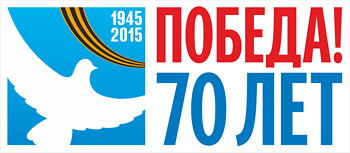 Восточно-Прусская операция (1945). Войска 3-го Белорусского фронта овладели мощным узлом сопротивления противника на Земландском полуострове городом Фишхаузеном. Остатки немецкой группировки численностью 15—20 тыс. человек отошли в район Пиллау и закрепились на заблаговременно подготовленном оборонительном рубеже. Наступление советских войск приостановилось.Берлинская наступательная операция. На правом фланге 61-я армия 1-го Белорусского фронта начала форсирование Одера. 47-я армия подошла ко второй оборонительной полосе противника. 3-я ударная армия продвинулась вперед на 8 км и вклинилась во вторую полосу обороны.В центре 5-я ударная армия и 2-я гвардейская танковая армия на всем фронте наступления вышли на рубеж реки Альте Одер, форсировали её и подошли к подножию Зееловских высот. 8-я гвардейская армия во взаимодействии с 1-й гвардейской танковой армией в течение дня вели тяжелые бои на Зееловских высотах. К 15.00 8-я гвардейская армия окружила и захватила Зеелов.На левом фланге 69-я армия продвинулась на 1—2 км. 33-я армия форсировала канал Одер — Шпрее.К исходу дня на участке 13-й армии Пухова 1-го Украинского фронта и на правом фланге 5-й гвардейской армии Жадова была прорвана вторая полоса обороны немцев, проходившая по рубежу восточнее Котбус — Вейсвассер — Ниски. Советские войска устремились к третьей полосе обороны, к Шпрее и вечером вброд переправились через реку.17 апреля И. В. Сталин, в связи с медленным продвижением войск 1-го Белорусского фронта Г. К. Жукова, приказывает И. С. Коневу повернуть 3-ю и 4-ю гвардейские танковые армии 1-го Украинского фронта на Берлин с юга.Моравско-Остравская наступательная операция. 38-я армия и 60-я армия 4-го Украинского фронта форсировали Опаву и захватили плацдарм к северу от Ститина до 15 км по фронту и 5 км в глубину. Дальнейшему его расширению препятствовал долговременный рубеж обороны, проходивший по северным высотам горного хребта, вдоль бывшей границы между Чехословакией и Германией.Совинформбюро. В течение 17 апреля на Земландском полуострове западнее КЁНИГСБЕРГА войска 3-го БЕЛОРУССКОГО фронта, продолжая наступление, с боями заняли город и порт ФИШХАУЗЕН…Войска 2-го УКРАИНСКОГО фронта, продолжая наступление, 17 апреля овладели центром нефтеносного района Австрии — городом ЦИСТЕРСДОРФ…Войска 3-го УКРАИНСКОГО фронта на территории Австрии севернее и западнее города САНКТ-ПЕЛЬТЕН с боями заняли населённые пункты ОБЕР-ВЕЛЬБЛИНГ, АМ-БАХ, ХАУЗГЕЙМ…